УКАЗГУБЕРНАТОРА ВЛАДИМИРСКОЙ ОБЛАСТИОБ ОБЩЕСТВЕННОМ СОВЕТЕ ПО ФИЗИЧЕСКОЙ КУЛЬТУРЕ И СПОРТУПРИ ГУБЕРНАТОРЕ ОБЛАСТИВ соответствии с Законом Владимирской области от 14.08.2001 N 62-ОЗ "Устав (Основной Закон) Владимирской области", с целью совершенствования государственной политики в области физической культуры и спорта на территории Владимирской области постановляю:(в ред. Указов Губернатора Владимирской области от 12.05.2017 N 41, от 15.03.2023 N 86)1. Создать общественный Совет по физической культуре и спорту при Губернаторе области.2. Утвердить Положение об общественном Совете по физической культуре и спорту при Губернаторе области согласно приложению.(п. 2 в ред. Указа Губернатора Владимирской области от 07.09.2020 N 257)3. Контроль за исполнением настоящего Указа возложить на заместителя Губернатора области, курирующего вопросы социального развития.(в ред. Указов Губернатора Владимирской области от 07.09.2020 N 257, от 15.03.2023 N 86)4. Настоящий Указ вступает в силу со дня его официального опубликования.Губернатор областиС.Ю.ОРЛОВАВладимир22 апреля 2014 годаN 28Приложениек УказуГубернатораВладимирской областиот 22.04.2014 N 28ПОЛОЖЕНИЕОБ ОБЩЕСТВЕННОМ СОВЕТЕ ПО ФИЗИЧЕСКОЙ КУЛЬТУРЕИ СПОРТУ ПРИ ГУБЕРНАТОРЕ ОБЛАСТИI. Общие положения1. Общественный Совет по физической культуре и спорту при Губернаторе области (далее - Совет) является постоянно действующим совещательным органом при Губернаторе Владимирской области, осуществляющим свою деятельность на общественных началах.2. Совет в своей деятельности руководствуется Конституцией Российской Федерации, законодательством Российской Федерации, нормативными правовыми актами Владимирской области и настоящим Положением.II. Задачи и функции Совета1. Основными задачами Совета являются:- формирование приоритетных направлений по реализации развития физической культуры и спорта во Владимирской области;- выявление проблемных вопросов в сфере физической культуры и спорта, прогнозирование и разработка предложений по их решению.2. Совет в соответствии с возложенными на него задачами выполняет следующие функции:- подготовка предложений и рекомендаций Губернатору области по реализации государственной политики в сфере физической культуры и спорта;- обеспечение взаимодействия Губернатора области с физкультурно-спортивными объединениями и организациями, деятелями физической культуры и спорта;- внесение предложений Губернатору области по оказанию содействия развитию детско-юношеского спорта, школьного спорта, студенческого спорта, массового спорта, спорта инвалидов и лиц с ограниченными возможностями здоровья, спорта высших достижений, профессионального спорта, подготовки спортивного резерва и реализации мероприятий Всероссийского физкультурно-спортивного комплекса "Готов к труду и обороне" (ГТО);(в ред. Указа Губернатора Владимирской области от 07.09.2020 N 257)- предварительное обсуждение законопроектов и проектов нормативных правовых актов по вопросам физической культуры и спорта;- участие в осуществлении пропаганды физической культуры, спорта и здорового образа жизни;- рассмотрение вопросов эффективности реализации мероприятий регионального проекта "Спорт - норма жизни".(абзац введен Указом Губернатора Владимирской области от 07.09.2020 N 257)III. Права СоветаСовет для осуществления своих функций имеет право:1. Взаимодействовать с органами государственной власти в рамках задач и функций Совета.2. Запрашивать по вопросам своей компетенции необходимые документы от органов государственной власти, органов местного самоуправления, а также от физкультурно-спортивных объединений и организаций.3. Приглашать на заседания Совета должностных лиц органов государственной власти, органов местного самоуправления, представителей физкультурно-спортивных объединений и организаций.4. Участвовать в совещаниях, конференциях и семинарах, проводимых органами государственной власти, органами местного самоуправления, общественными объединениями и организациями.5. Размещать информацию о рассмотренных на заседаниях Совета вопросах в средствах массовой информации.IV. Структура, порядок формирования и деятельность Совета1. Состав Совета утверждается распоряжением Губернатора Владимирской области.(п. 1 в ред. Указа Губернатора Владимирской области от 07.09.2020 N 257)2. Совет состоит из председателя Совета, первого заместителя председателя Совета, заместителя председателя Совета, секретаря Совета и членов Совета.Председателем Совета является Губернатор Владимирской области.В отсутствие председателя Совета его обязанности исполняет первый заместитель председателя Совета.3. Численный состав Совета, включая председателя и заместителей председателя, - 30 человек.4. Заседания Совета созываются председателем или его первым заместителем. Секретарь Совета на основе решений Совета и предложений членов Совета формирует повестку дня заседания Совета. О дате, месте проведения, повестке дня очередного заседания члены Совета должны быть проинформированы не позднее чем за пять дней до предполагаемой даты его проведения.Заседания Совета проводятся по мере необходимости по инициативе Губернатора Владимирской области либо 1/3 от установленного числа членов Совета.(в ред. Указа Губернатора Владимирской области от 12.05.2017 N 41)5. Заседание Совета считается правомочным, если на нем присутствует более половины членов Совета. Заседание Совета ведет председатель Совета либо первый заместитель председателя Совета.6. Решения Совета принимаются большинством голосов присутствующих на заседании членов Совета и оформляются протоколом, который подписывает председатель Совета либо лицо, председательствующее на заседании Совета.7. Решения Совета носят рекомендательный характер и направляются в органы государственной власти, органы местного самоуправления, физкультурно-спортивные объединения и организации.8. Председатель Совета для подготовки решений по наиболее важным вопросам деятельности Совета может создать из числа членов Совета рабочие группы. Руководство деятельностью рабочих групп осуществляют члены Совета.9. Заседания Совета могут проводиться в расширенном составе с участием приглашенных лиц.10. Подготовка вопросов, внесенных в повестку дня заседания Совета, осуществляется членами Совета, Министерством физической культуры и спорта Владимирской области.(в ред. Указа Губернатора Владимирской области от 15.03.2023 N 86)11. Обеспечение деятельности Совета осуществляет Министерство физической культуры и спорта Владимирской области.(в ред. Указа Губернатора Владимирской области от 15.03.2023 N 86)Приложение N 2к УказуГубернатораВладимирской областиот 22.04.2014 N 28СОСТАВОБЩЕСТВЕННОГО СОВЕТА ПО ФИЗИЧЕСКОЙ КУЛЬТУРЕ И СПОРТУПРИ ГУБЕРНАТОРЕ ОБЛАСТИИсключен. - Указ Губернатора Владимирской области от 07.09.2020 N 257.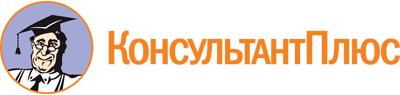 Указ Губернатора Владимирской области от 22.04.2014 N 28
(ред. от 15.03.2023)
"Об общественном Совете по физической культуре и спорту при Губернаторе области"
(вместе с "Положением об общественном Совете по физической культуре и спорту при Губернаторе области")Документ предоставлен КонсультантПлюс

www.consultant.ru

Дата сохранения: 10.06.2023
 22 апреля 2014 годаN 28Список изменяющих документов(в ред. Указов Губернатора Владимирской областиот 12.05.2017 N 41, от 07.09.2020 N 257, от 15.03.2023 N 86)Список изменяющих документов(в ред. Указов Губернатора Владимирской областиот 12.05.2017 N 41, от 07.09.2020 N 257, от 15.03.2023 N 86)